Rodzic pokazuje dziecku zdjęcia zwierząt i ich dzieci, nazywa je głośno wraz z dzieckiem: 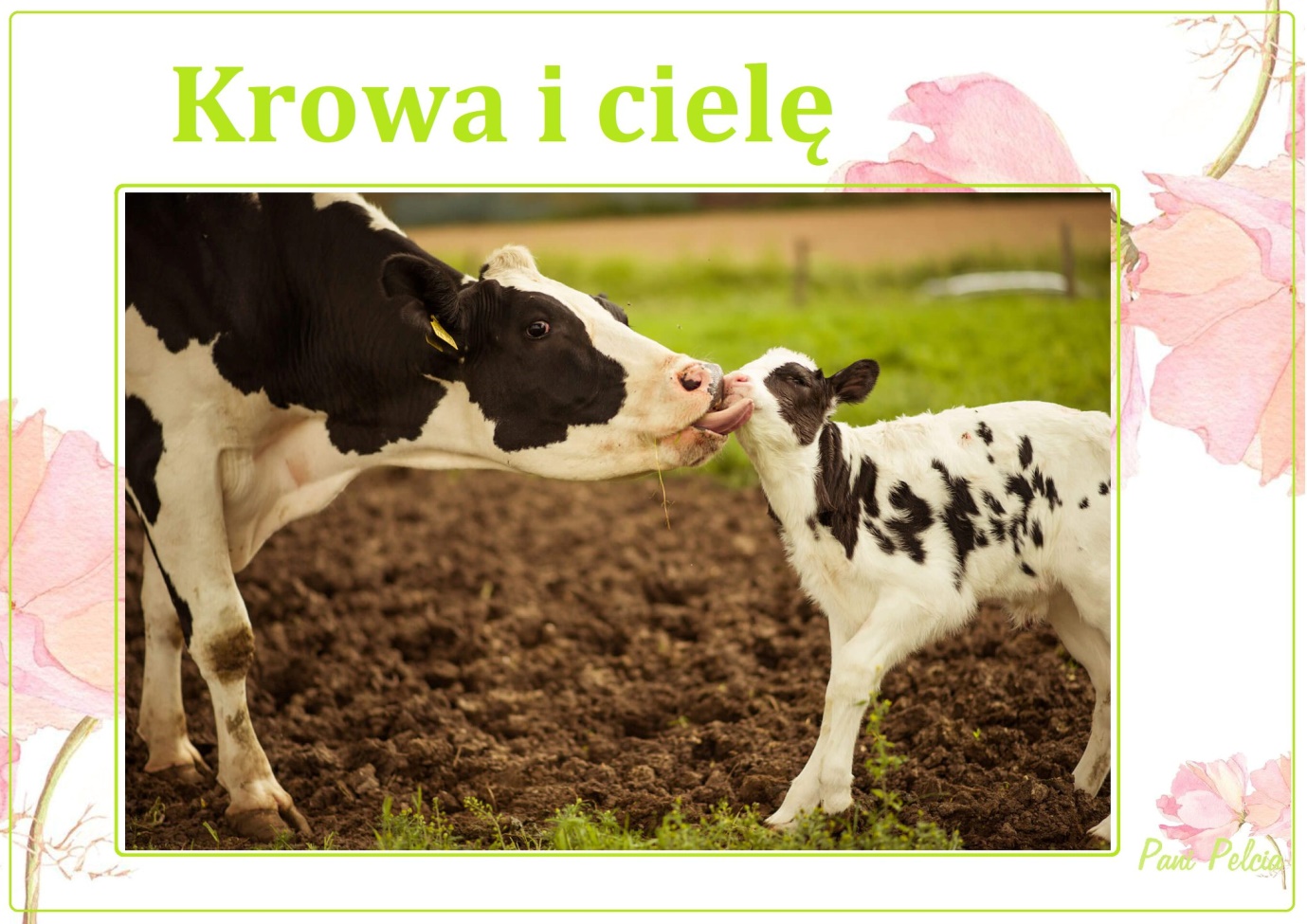 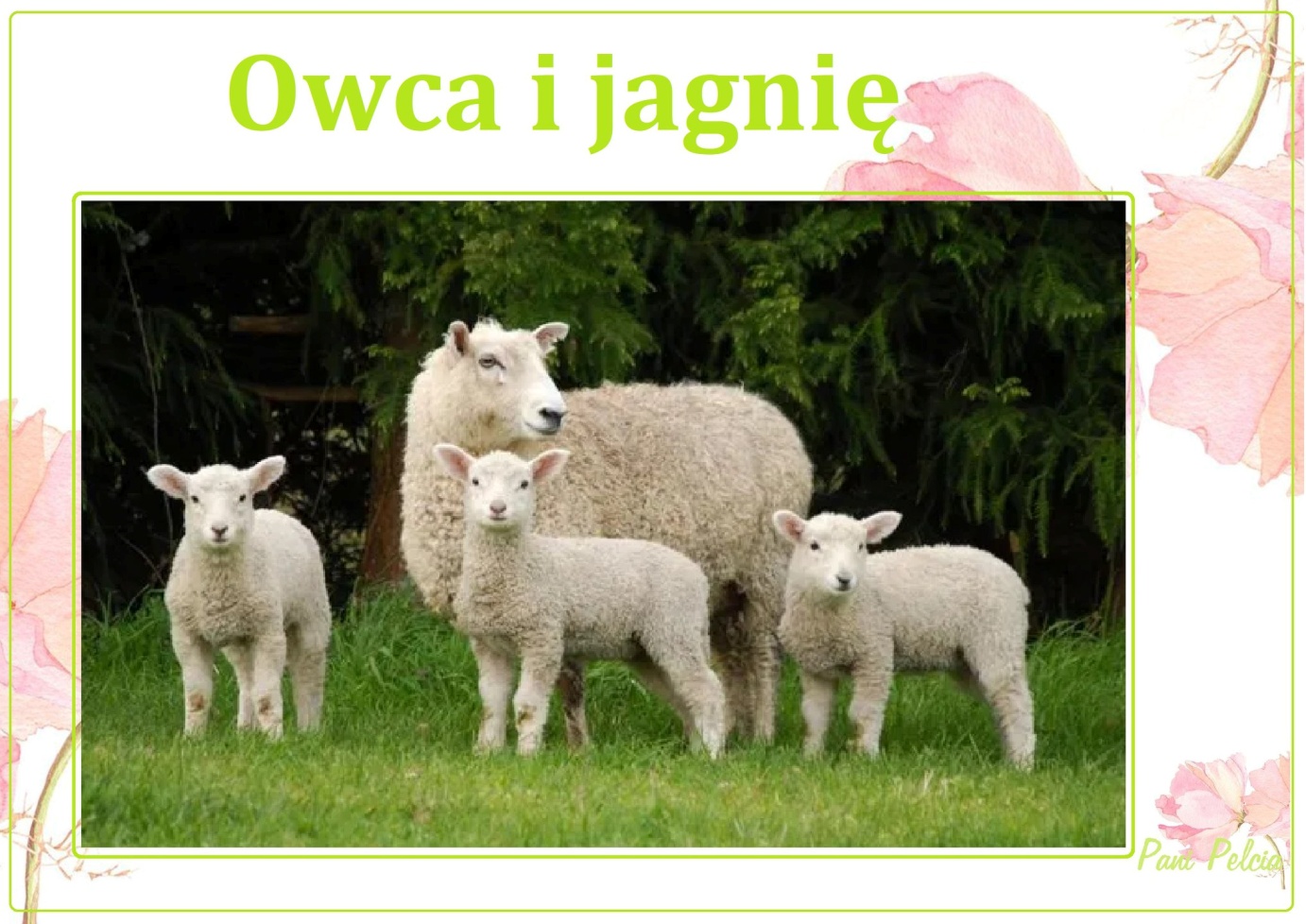 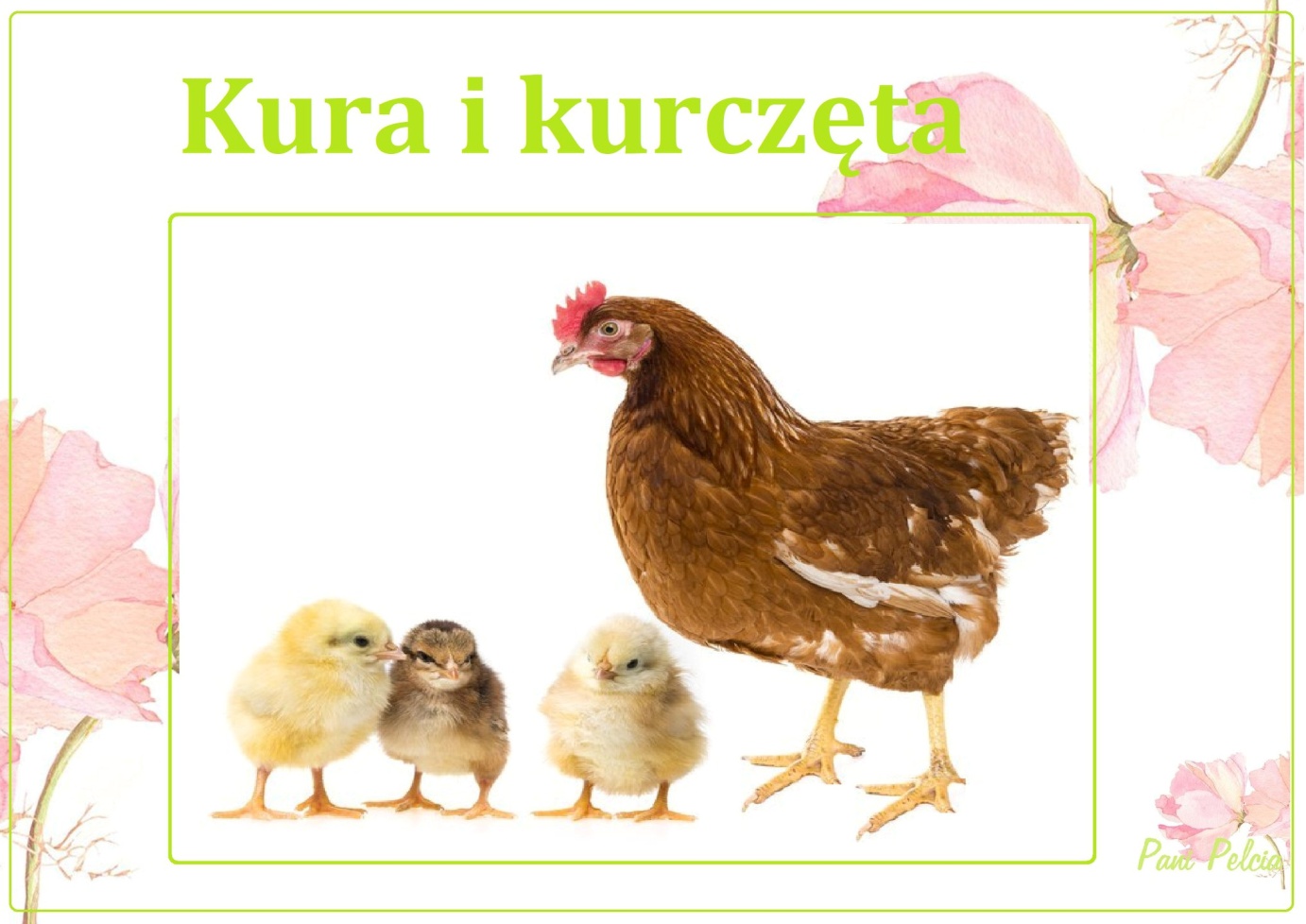 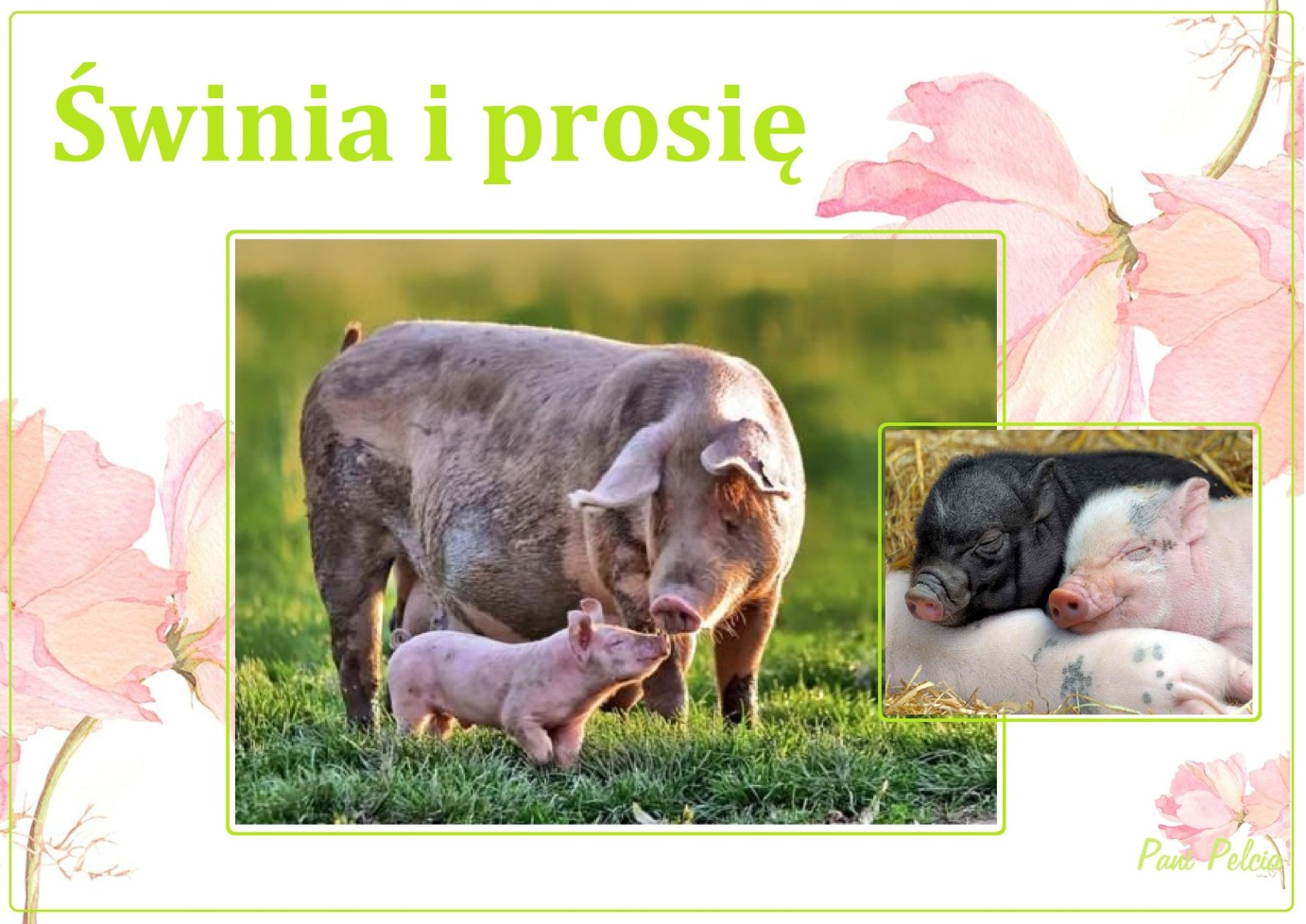 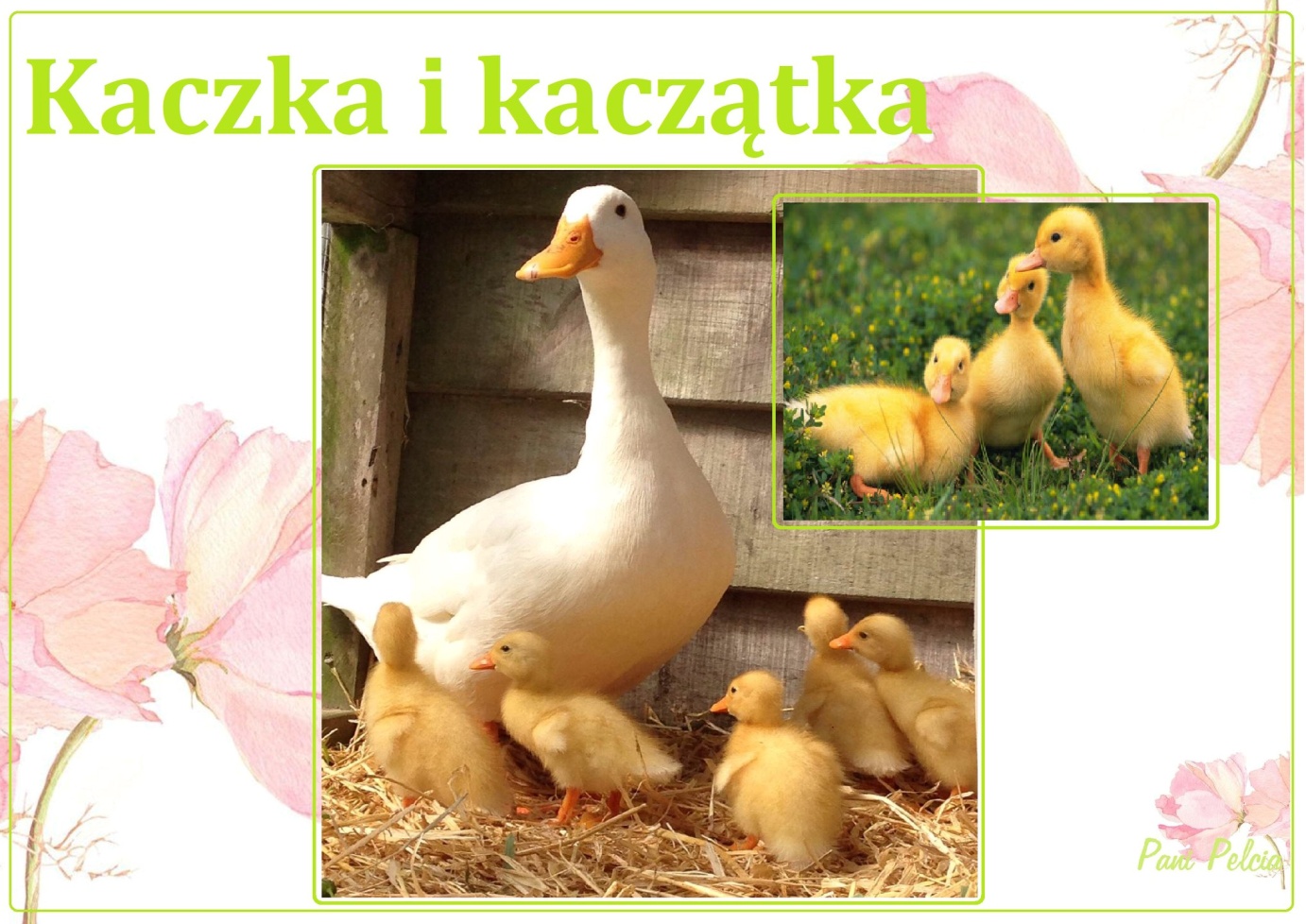 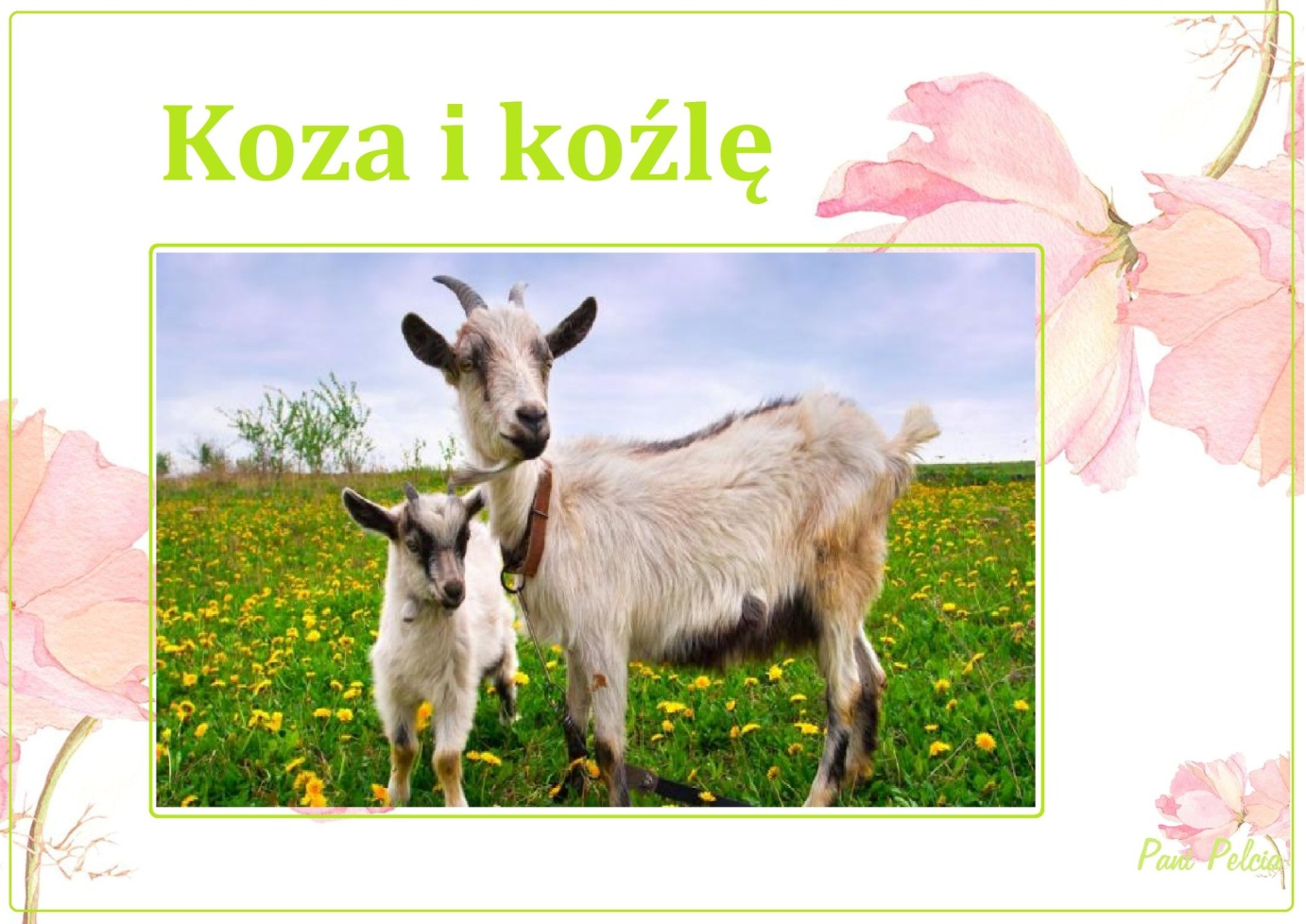 